Kraków, dnia  09 listopada 2020 r.WTP.077.53.2020Zamawiający: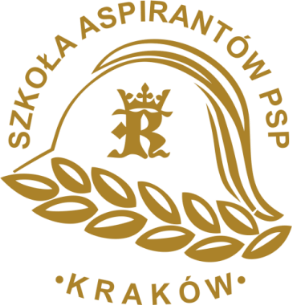 Szkoła Aspirantów Państwowej Straży Pożarnej w KrakowieAdres: os. Zgody 18, 31-951 KrakówREGON: 000173427NIP: 678-002-92-86Telefon: 12-64-60-100Fax: 12-64-60-199  Strona internetowa: www.sapsp.plEmail: szkola@sapsp.plZAPROSZENIE DO ZŁOŻENIA OFERTYna zakup sprężarek do aparatów dróg oddechowychdla Szkoły Aspirantów Państwowej Straży Pożarnej w KrakowieNazwa nadana zamówieniu: „Zakup sprężarek do aparatów dróg oddechowych dla Szkoły Aspirantów Państwowej Straży Pożarnej w Krakowie”.Przedmiot zamówienia: Przedmiotem zamówienia jest Zakup sprężarek do aparatów dróg oddechowych dla Szkoły Aspirantów Państwowej Straży Pożarnej w Krakowie – 2 szt.Opis przedmiotu zamówienia:Wymagania dla sprężarek do aparatów dróg oddechowych dla Szkoły Aspirantów Państwowej Straży Pożarnej w Krakowie. Sprężarki powinny być wyposażone:Silnik: elektryczny -3-fazowy, 400 V – 50 Hz,Automatyczny spust kondensatu,System AUTO-STOP,System auto-stop po przekroczeniu dopuszczalnej temperatury wewnątrz obudowy,System auto-stop po obniżeniu poziomu oleju,Pompę oleju,Wbudowane zabezpieczenie przed niewłaściwym kierunkiem obrotów,Podwójny filtr powietrza Hyperfilter,Manometry ciśnień na każdym stopniu sprężania,Wydajność: min. 650 l/min,Ciśnienie napełniania: 232 - 330 - 420 bar,Max. poziom hałasu: 70 dB,Max wymiary (wys. x dł. x szer.): 1740 x 1320 x 940 mm,Waga max. : 470 kg,Przedmiot zamówienia fabrycznie nowy,Uruchomienie urządzenia w miejscu przygotowanym i wskazanym przez Zamawiającego,Wykonawca przeszkoli od 5 do 10 pracowników zamawiającego w terminie uzgodnionym z zamawiającym.Termin realizacji zamówienia do dnia 15-12-2020 r.Okres gwarancji: min. 24 miesiące.Dostawa przedmiotu zamówienia do siedziby zamawiającego na koszt i ryzyko wykonawcy.Warunki płatności: min. 21 dni od dnia odbioru i wystawienia faktury.Postać ofertyOfertę należy złożyć w języku polskim.Nie dopuszcza się podania ceny w walucie innej niż polska PLN. Rozliczenia między zamawiającym, a wykonawcą zagranicznym mogą być prowadzone wyłącznie w walucie polskiej PLN.Oferta powinna zawierać co najmniej: wypełniony formularz ofertowy.odpis z właściwego rejestru lub z centralnej ewidencji i informacji o działalności gospodarczej, jeżeli odrębne przepisy wymagają wpisu do rejestru lub ewidencji wystawiony nie wcześniej niż 6 miesięcy przed upływem terminu składania ofert.Jeżeli Wykonawca ma siedzibę lub miejsce zamieszkania poza terytorium Rzeczypospolitej Polskiej; zamiast powyższego dokumentu Wykonawca składa dokument lub dokumenty wystawione w kraju, w którym Wykonawca ma siedzibę lub miejsce zamieszkania potwierdzające, że: nie otwarto jego likwidacji ani nie ogłoszono upadłości, wystawione nie wcześniej niż 6 miesięcy przed upływem terminu składania ofert albo wniosków od opuszczenie do udziału w postępowaniu.Jeżeli złożono ofertę, której wybór prowadziłby do powstania u zamawiającego obowiązku podatkowego zgodnie z przepisami o podatku od towarów i usług, zamawiający w celu oceny takiej oferty dolicza do przedstawionej w niej ceny podatek od towarów i usług, który miałby obowiązek rozliczyć zgodnie z tymi przepisami. Wykonawca, składając ofertę, informuje zamawiającego, czy wybór oferty będzie prowadzić do powstania u zamawiającego obowiązku podatkowego, wskazując nazwę (rodzaj) towaru lub usługi, których dostawa lub świadczenie będzie prowadzić do jego powstania, oraz wskazując ich wartość bez kwoty podatku.Specyfikacje techniczną oferowanego przedmiotu zamówienia wraz z folderami/zdjęciami.Oferty należy składać do dnia 13.11.2020 r. do godz. 14:00 w następujący sposób:osobiście w siedzibie zamawiającego lub za pomocą operatora pocztowego lub za pośrednictwem posłańca, tj.: Szkoła Aspirantów Państwowej Straży Pożarnej, os. Zgody 18,  31-951 Kraków - sekretariat Komendanta Szkoły, pokój 200, II piętro, bud. A; Ofertę należy złożyć w nieprzejrzystym, zamkniętym opakowaniu/kopercie, w sposób gwarantujący zachowanie poufności jej treści oraz zabezpieczający jej nienaruszalność do terminu otwarcia ofert.Oferta winna posiadać formę pisemną i być napisana na maszynie do pisania/komputerze lub inną trwałą czytelną techniką oraz podpisana przez osobę/osoby fizyczne (wykonawca) lub jej pełnomocnika/pełnomocników lub osoby uprawnione do reprezentacji osoby prawnej lub jednostki organizacyjnej nieposiadającej osobowości prawnej.Opakowanie/koperta powinna być opatrzona nazwą i dokładnym adresem wykonawcy. Powinna zawierać wyraźne wskazanie adresata oraz powinna być oznaczona w następujący sposób:Uwaga: Jeżeli opakowanie/koperta nie będzie oznaczona w sposób wskazany powyżej, zamawiający nie będzie ponosić żadnej odpowiedzialności za zagubienie przesyłki lub przedwczesne jej otwarcie.Postanowienia dodatkoweDokonanie wyboru zamówienia nastąpi w oparciu o najniższą łączną cenę brutto oferty.Koszty uczestnictwa, w tym: opracowanie i dostarczenie oferty obciążają wyłącznie wykonawcę.Zamawiający unieważni postępowanie w przypadku: braku ofert,gdy cena najkorzystniejszej oferty przekroczy kwotę jaką zamawiający może przeznaczyć na realizację zamówienia,zamawiający zastrzega możliwość unieważnienia postępowania bez podania przyczyny.O wynikach postępowania zamawiający zawiadomi niezwłocznie wykonawców którzy złożyli oferty, w postępowaniu.Pozostałe warunki w postępowaniu: Termin związania ofertą wynosi 14 dni od dnia składania ofert.Zamawiający zawrze umowę z wykonawcą zgodnie z załączonymi ogólnymi warunkami umowy stanowiącymi załączniki do zaproszenia.W przypadku uchylania się od realizacji zamówienia wykonawcy, którego oferta została wybrana w terminie określonym przez zamawiającego, zamawiający może wybrać ofertę kolejną.RODOZamawiający informuje, iż zgodnie z art. 13 ust. 1 i 2 rozporządzenia Parlamentu Europejskiego i Rady (UE) 2016/679 z dnia 27 kwietnia 2016 r. w sprawie ochrony osób fizycznych w związku z przetwarzaniem danych osobowych i w sprawie swobodnego przepływu takich danych oraz uchylenia dyrektywy 95/46/WE (ogólne rozporządzenie o ochronie danych) (Dz. Urz. UE L 119 z 04.05.2016, str. 1), dalej „RODO”, informuję, że:administratorem Pani/Pana danych osobowych jest Komendant Szkoły Aspirantów Państwowej Straży Pożarnej w Krakowie, os. Zgody 18, 31-951 Kraków;w Szkole Aspirantów Państwowej Straży Pożarnej w Krakowie wyznaczony został Inspektor Ochrony Danych: os. Zgody 18, 31-951 Kraków, e-mail: iod@sapsp.pl, tel. 126819700, fax. 126819709;Pani/Pana dane osobowe przetwarzane będą na podstawie art. 6 ust. 1 lit. b,c RODO w celu związanym z postępowaniem o udzielenie zamówienia publicznego pn.: „Zakup sprężarek do aparatów dróg oddechowych dla Szkoły Aspirantów Państwowej Straży Pożarnej w Krakowie” 
(nr sprawy WTP.077.53.2020)Odbiorcami Pani/Pana danych będą jednostki organizacyjne PSP oraz inne organy na mocy przepisów odrębnych ustaw.Pani/Pana dane osobowe będą przechowywane, zgodnie z Zarządzeniem nr 21 Ministra Spraw Wewnętrznych z dnia 25 stycznia 2013 r. „w sprawie instrukcji kancelaryjnej i jednolitego rzeczowego wykazu akt dla Państwowej Straży Pożarnej” (Dz. Urz. MSW z 2013 r. poz.27), przez okres 10 lat od dnia zakończenia postępowania o udzielenie zamówienia;obowiązek podania przez Panią/Pana danych osobowych bezpośrednio Pani/Pana dotyczących jest wymogiem związanym z udziałem w postępowaniu o udzielenie zamówienia publicznego; w odniesieniu do Pani/Pana danych osobowych decyzje nie będą podejmowane w sposób zautomatyzowany, stosowanie do art. 22 RODO;posiada Pani/Pan:na podstawie art. 15 RODO prawo dostępu do danych osobowych Pani/Pana dotyczących;na podstawie art. 16 RODO prawo do sprostowania Pani/Pana danych osobowych (skorzystanie z prawa do sprostowania nie może skutkować zmianą wyniku postępowania o udzielenie zamówienia publicznego ani zmianą postanowień umowy;na podstawie art. 18 RODO prawo żądania od administratora ograniczenia przetwarzania danych osobowych z zastrzeżeniem przypadków, o których mowa w art. 18 ust. 2 RODO (prawo do ograniczenia przetwarzania nie ma zastosowania w odniesieniu do przechowywania, w celu zapewnienia korzystania ze środków ochrony prawnej lub w celu ochrony praw innej osoby fizycznej lub prawnej, lub z uwagi na ważne względy interesu publicznego Unii Europejskiej lub państwa członkowskiego);  nie przysługuje Pani/Panu:w związku z art. 17 ust. 3 lit. b, d lub e RODO prawo do usunięcia danych osobowych;prawo do przenoszenia danych osobowych, o którym mowa w art. 20 RODO;na podstawie art. 21 RODO prawo sprzeciwu, wobec przetwarzania danych osobowych, gdyż podstawą prawną przetwarzania Pani/Pana danych osobowych jest art. 6 ust. 1 lit. b,c RODO”.Załączniki:Wzór umowy.Formularz ofertowy.Komendant Szkoły Aspirantów Państwowej Straży Pożarnej w Krakowie                 /-/mł. bryg. mgr inż. Marek CHWAŁA ....................................................	.................................., dnia ............................pieczęć wykonawcy	- FORMULARZ OFERTOWY -Przystępując do udziału w postępowaniu zaproszenie do złożenia oferty na dostawę 2 szt. sprężarek do aparatów dróg oddechowych dla  Szkoły Aspirantów Państwowej Straży pożarnej 
w KrakowieWykonawca:Pełna nazwa:		Adres: 	Kod:			Miejscowość:	Województwo:	Telefon:		Fax:		E-mail:			Internet http://	W zależności od podmiotu: KRS / CEiDG*:		NIP / PESEL*:	 REGON	oferujemy dostawę 2 szt. sprężarek do aparatów dróg oddechowych dla  Szkoły Aspirantów Państwowej Straży pożarnej w Krakowie, zgodnego z opisem przedmiotu zamówienia określonym      w zaproszeniu do składania ofert, w cenie:brutto:…………………......................... słownie: ...........................................................................…………………………………………………………………………………………………………………………………………..Na przedmiot zamówienia udzielamy gwarancji w wymiarze …………… miesięcy.Oświadczenia wykonawcy:Oświadczamy, że zapoznaliśmy się z zaproszeniem do złożenia oferty i nie wnosimy zastrzeżeń oraz zdobyliśmy konieczne informacje, potrzebne do właściwego wykonania zamówienia.Oświadczamy, że zamówienie wykonamy w terminie wskazanym w zaproszeniu do złożenia oferty.Oświadczam, że zamówienie wykonamy zgodnie z obowiązującymi przepisami prawa, normami i normatywami.Oświadczamy, że przedmiot zamówienia spełnia wszelkie normy oraz posiada wszystkie prawem wymagane badania i certyfikaty.Oświadczamy, że zapoznaliśmy się z warunkami umowy i akceptujemy je w całości.Oświadczamy, że uważamy się za związanych niniejszą ofertą przez czas wskazany w zaproszeniu do złożenia oferty.Oświadczamy, że spełniamy wszystkie warunki określone w zaproszeniu do złożenia oferty oraz złożyliśmy wszystkie wymagane dokumenty potwierdzające spełnienie tych warunków.Oświadczamy, że w cenie oferty zostały uwzględnione wszystkie koszty wykonania zamówienia i realizacji przyszłego świadczenia umownego.Oświadczamy, że w przypadku przyznania nam zamówienia zobowiązujemy się do podpisania umowy w siedzibie zamawiającego w terminie przez niego wyznaczonym.Oświadczamy, iż akceptujemy warunki płatności określone przez zamawiającego w zaproszeniu do złożenia oferty.Wyrażamy zgodę na przetwarzanie danych osobowych przez Komendanta Szkoły Aspirantów Państwowej Straży Pożarnej w Krakowie z siedzibą os. Zgody 18, 31-951 Kraków - Administratora danych osobowych, zgodnie z ustawą z dnia 29 sierpnia 1997 r. o ochronie danych osobowych (tj. Dz. U. z 2016 r. poz. 922 z późn. zm.) w celu zawarcie i realizacja umowy.Oświadczam, że wypełniłem obowiązki informacyjne przewidziane w art. 13 lub art. 14 RODO /Rozporządzenie Parlamentu Europejskiego i Rady (UE) 2016/679 z dnia 27 kwietnia 2016 r. w sprawie ochrony osób fizycznych w związku z przetwarzaniem danych osobowych i w sprawie swobodnego przepływu takich danych oraz uchylenia dyrektywy 95/46/WE (ogólne rozporządzenie o ochronie danych) (Dz. Urz. UE L 119 z 04.05.2016, str. 1)/ wobec osób fizycznych, od których dane osobowe bezpośrednio lub pośrednio pozyskałem w celu ubiegania się o udzielenie zamówienia publicznego w niniejszym postępowaniu. Uwaga: W przypadku gdy wykonawca nie przekazuje danych osobowych innych niż bezpośrednio jego dotyczących lub zachodzi wyłączenie stosowania obowiązku informacyjnego, stosownie do art. 13 ust. 4 lub art. 14 ust. 5 RODO treści oświadczenia wykonawca nie składa (np. przez jego wykreślenie).........................................................................../czytelny podpis imieniem i nazwiskiem lub pieczęć imienna i podpis upoważnionego przedstawiciela wykonawcy/OGÓLNE WARUNKI UMOWYUmowa zawarta w dniu ……………..…… -2020 r. pomiędzy:Skarbem Państwa: …………………………….. - Komendantem Szkoły Aspirantów Państwowej Straży Pożarnej, 31-951 Kraków, os. Zgody 18, NIP 678-002-92-86, REGON 000173427 zwaną dalej zamawiającym,a - …………………………………, zamieszkały …………………………………………………………………………………,/W zależności od podmiotu/ prowadzącym działalność gospodarczą pod nazwą/prowadzącym firmę: ............................................................., KRS/CEiDG: ………. NIP/PESEL: REGON ………….., zwanym dalej wykonawcą, w wyniku rozstrzygnięcia postępowania o udzielenie zamówienia publicznego, zawiera się umowę o następującej treści:§ 1Przedmiot umowyPrzedmiotem umowy jest przeniesienie własności rzeczy ruchomej przez wykonawcę na zamawiającego za ustaloną w umowie cenę, zgodnie z zaproszeniem do złożenia oferty /nr sprawy WTP.077.53.2020/ oraz ofertą wykonawcy z dnia ...-…-2020 r. stanowiącymi integralną część niniejszej umowy.Wykonawca sprzedaje, a zamawiający kupuje  sprężarki do aparatów dróg 
oddechowych – 2 szt., zgodnie z zaproszeniem do złożenia oferty oraz ofertą wykonawcy. Szczegółowy opis przedmiotu umowy znajduje się w zaproszeniu do złożenia oferty oraz w ofercie wykonawcy           i stanowi jej integralną treść.Zamawiający zobowiązuje się do zapłacenia wykonawcy ceny, o której mowa w §3 ust. 1, oraz do odebrania przedmiotu umowy zgodnie z postanowieniami §4.§ 2TERMINY OBOWIĄZYWANIA UMOWYWydanie towaru określonego w §1 ust. 1 umowy nastąpi do dnia 15-12-2020 r. 
w godz. 9.00÷14.00 /w dniu roboczym/, a jego niedostarczenie przez sprzedającego upoważnia kupującego do zastosowania procedury określonej w §8 ust. 1 umowy.W przypadku wystąpienia opóźnień w realizacji przedmiotu umowy wykonawca zobowiązany jest niezwłocznie zawiadomić na piśmie zamawiającego o zaistniałych przeszkodach w realizacji umowy oraz o przyczynach ich powstania. Zamawiający oświadczy wykonawcy na piśmie, czy uwzględnia przyczyny podane w zawiadomieniu, czy też będzie domagał się terminowej realizacji zamówienia.Zawiadomienie o którym mowa w ust. 2 powinno być dokonane pod rygorem nieistnienia najpóźniej w terminie 7 dni przed upływem terminu o którym mowa w ust. 1.W przypadku otrzymania zawiadomienia i uwzględnienia przez zamawiającego przyczyn opóźnienia w wykonaniu umowy zapisu § 8 ust. 2 umowy nie stosuje się.Wszelkie dokumenty dotyczące dostawy, wykonawca dostarczy zamawiającemu do jego siedziby tj.: Szkoły Aspirantów Państwowej Straży Pożarnej w Krakowie, os. Zgody 18, 31-951 Kraków - sekretariat Komendanta Szkoły.§ 3CENA I WARUNKI PŁATNOŚCIWartość całkowita przedmiotu umowy (cena) wynosi brutto: ……… (słownie: ………), netto: ……… (słownie: ………).Ustala się 21 dniowy termin zapłaty liczony od daty otrzymania przez zamawiającego faktury i pod warunkiem uprzedniego odbioru faktycznego przedmiotu umowy, potwierdzonego protokołem odbioru, podpisanym przez przedstawicieli obu stron.Płatnikiem wynagrodzenia po zakończeniu realizacji umowy będzie zamawiający tj. Szkoła Aspirantów Państwowej Straży Pożarnej w Krakowie, os. Zgody 18, 31-951 Kraków, NIP 678-002-92-86, Regon 000173427, na którego wykonawca wystawi fakturę z tego tytułu.Termin płatności uważa się za zachowany, jeżeli obciążenie rachunku zamawiającego kwotą zapłaty nastąpi najpóźniej w ostatnim dniu płatności.§ 4ODBIÓR I WYDANIE PRZEDMIOTU UMOWYOdbiorem jakościowo-ilościowym będzie objęty cały przedmiot umowy.Zamawiający dokona odbioru przedmiotu zamówienia w siedzibie Zamawiającego:Przedmiotem odbioru będzie potwierdzenie ilości zamówionego przedmiotu umowy oraz zgodności z opisem zawartym w zaproszeniu do złożenia oferty oraz w ofercie wykonawcy.W toku odbioru zostanie organoleptycznie dokonany także odbiór jakościowy, a ujawnione wady zewnętrzne opisane będą w protokole odbioru.Z zastrzeżeniem § 4 ust. 5 umowy, zamawiający nie ma obowiązku przeprowadzenia w trakcie odbioru specjalistycznych badań przedmiotu umowy - który objęty jest stosownymi oświadczeniami i gwarancją producenta.Protokół odbioru zostanie sporządzony w 2 egzemplarzach, po 1 egzemplarzu dla każdej ze stron i podpisany przez przedstawicieli obu stron.Wyłącznie podpisanie protokołu odbioru jakościowo - ilościowego oraz odbioru faktycznego przez Strony bez zastrzeżeń upoważnia wykonawcę do wystawienia faktur w sposób opisany w §3.W przypadku stwierdzenia podczas odbioru jakościowo - ilościowego, że przedstawiony do odbioru przedmiot umowy nie odpowiada opisowi zawartemu w zaproszeniu do złożenia oferty oraz w ofercie wykonawcy stanowiących integralną część do niniejszej umowy, lub posiada wady - wykonawca zobowiązuje się w terminie wyznaczonym przez zamawiającego do zamiany na zgodny z opisem, z zagrożeniem że po bezskutecznym upływie terminu wyznaczonego od umowy odstąpi. W takim przypadku zostanie sporządzony protokół o stwierdzonych odstępstwach lub wadach w 2 egzemplarzach, po 1 egzemplarzu dla każdej ze stron i podpisany przez obie strony. Protokół winien zawierać datę ponownego odbioru wyznaczonego przez zamawiającego. Za okres opóźnienia w odbiorze mają zastosowanie zapisy §8 umowy. Ustala się, że w przypadku wystąpienia w trakcie odbioru przedmiotu umowy, wątpliwości co do jego jakości i parametrów gwarantowanych przez producenta zamawiający może zlecić w tym zakresie badania specjalistyczne. W przypadku stwierdzenia w wyniku badań odstępstw od norm oraz złożonej oferty - koszty badań zobowiązuje się pokryć wykonawca, a zamawiający wezwie wykonawcę do wymiany przedmiotu umowy na wolny od wad i wyznaczy do wykonania tego obowiązku odpowiedni termin z zastrzeżeniem, że w przypadku jego nie dotrzymania od umowy odstąpi.Zapisy umowy o karach umownych stosuje się odpowiednio.Terminy na usunięcie odstępstw w przedmiocie umowy od opisu zawartego w specyfikacji istotnych warunków zamówienia oraz ofercie wykonawcy stanowiącej integralna część umowy oraz usunięcie wad nie mogą być dłuższe niż 7 dni, chyba że ze względu na przedmiot umowy ustalenie przez zamawiającego dłuższego terminu będzie uzasadnione. Wniosek o ustalenie dłuższego terminu złożony przez wykonawcę musi posiadać uzasadnienie. Zapisy umowy o karach umownych stosuje się odpowiednio.§ 5DOKUMENTACJA TECHNICZNADokumentacja techniczna jest składową częścią przedmiotu umowy opisanego w §1.Do przedmiotu umowy wykonawca zobowiązuje się dołączyć:instrukcja obsługi w języku polskim,karta gwarancyjna.§ 6RĘKOJMIE, GWARANCJA I REKLAMACJAWykonawca gwarantuje, iż użyte w przedmiocie umowy materiały posiadają parametry techniczne spełniające wymagania zawarte w obowiązujących normach i przepisach, i udziela na przedmiot umowy …….. gwarancji.Ustala się, że zamawiającemu oprócz udzielanej gwarancji i w czasie jej trwania przysługuje także rękojmia i prawo do dowolnego wyboru uprawnień z poszczególnych instytucji.Okres gwarancji i rękojmi liczy się od dnia protokolarnego przekazania przedmiotu umowy.W okresie gwarancji wykonawca zapewnia bezpłatną naprawę lub wymianę każdego wyrobu będącego częścią przedmiotu umowy w zakresie ujawniających się wad i usterek, w terminie 14 dni od daty otrzymania reklamacji. Do okresu napraw lub wymiany w ramach reklamacji nie wlicza się dni ustawowo wolnych od pracy obowiązujących w Polsce. Strony ustalają zgłoszenie reklamacji w formie elektronicznej lub faksowej na adresy: Zamawiający: e-mail: szkola@sapsp.pl, nr faksu: 12 6819709.Wykonawca: e-mail: ………………………………… nr faksu: …………………………………W przypadku, gdy naprawy gwarancyjne przekroczą liczbę trzech, wykonawca zobowiązuje się do wymiany na swój koszt reklamowanego towaru na nowy wolny od wad.W przypadku braku odpowiedzi na reklamację w terminie określonym w §6 ust. 2 uznaje się, że reklamacja została uznana przez wykonawcę, co upoważnia zamawiającego (wg wyboru) do skorzystania z uprawnień rękojmi lub gwarancji, lub do odstąpienia od umowy.W przypadku uznania reklamacji /także milczącego/ i nie usunięcie zgłoszonych wad i usterek w terminie 14 dni kalendarzowych przez wykonawcę/gwaranta, zamawiającemu przysługuje do wyboru także prawo do ich usunięcia na koszt i ryzyko Wykonawcy przez siebie wybranej osobie trzeciej, przy czym Wykonawca zrzeka się prawa do kwestionowania wysokości powstałych z tego tytułu kosztów, które zobowiązuje się do zwrotu na pierwsze wezwanie zamawiające i w terminie przez niego ustalonym.§ 7ODSTĄPIENIE OD UMOWYW przypadku nie wykonania w terminie umowy przez wykonawcę, zamawiający zastrzega sobie prawo do odstąpienia od umowy bez wyznaczania terminu dodatkowego. W takim przypadku Zamawiający nie będzie zobowiązany zwrócić kosztów, jakie poniósł wykonawca w związku z wykonywaniem umowy.Zamawiającemu przysługuje również prawo do odstąpienia od niniejszej umowy w następujących przypadkach:jeżeli sytuacja finansowa wykonawcy uległa pogorszeniu w takim stopniu, że wskazuje na możliwość zagrożenia realizacji umowy przez wykonawcęw razie wystąpienia istotnej zmiany okoliczności powodującej, że wykonanie umowy nie leży w interesie publicznym, zamawiający może odstąpić od umowy w terminie 14 dni od powzięcia wiadomości o powyższych okolicznościach. W takim przypadku wykonawca będzie mógł żądać jedynie udokumentowanych kosztów, które poniósł w związku z realizacją przedmiotu umowywykonawca wykonuje świadczenia niezgodnie z niniejszą umowąwykonawca nie wykonuje zobowiązań wynikających z § 1, § 2 i § 4.§ 8KARY UMOWNEStrony postanawiają, że obowiązującą je formą odszkodowania stanowią kary umowne. Kary te będą naliczane w następujących wypadkach i wysokościach.Wykonawca zapłaci zamawiającemu kary umowne:za opóźnienie w dostarczeniu przedmiotu umowy w terminie, o którym mowa w § 2 ust. 1 w wysokości 0,2% jego ceny brutto, o której mowa w § 3 ust. 1 za każdy dzień opóźnienia, jednakże nie więcej niż 5% ceny przedmiotu umowy.za odstąpienie od umowy przez zamawiającego z winy wykonawcy w wysokości 5 % ceny przedmiotu umowy, o której mowa w § 2 ust. 1 niniejszej umowy.za opóźnienie w usunięciu wad stwierdzonych przy odbiorze, w terminach określonych w § 4 ust. 5 lub/i w okresie gwarancji i rękojmi w terminach określonych § 6 ust. 5 w wysokości 0,2% ceny brutto przedmiotu umowy, o której mowa w § 3 ust. 1 niniejszej umowy za każdy dzień opóźnienia liczonej od dnia wyznaczonego na usunięcie wad.za odstąpienie przez wykonawcę od wykonania umowy w wysokości 5 % ceny przedmiotu umowy, o której mowa w § 3 ust. 1 niniejszej umowy.Z tytułu należnych Zamawiającemu kar umownych, Zamawiający wystawi notę obciążeniową ustalając termin 7 dniowy do zapłaty. W razie braku zapłaty w ustalonym terminie Zamawiający pokryje należności z:należnego wykonawcy wynagrodzenia.W razie opóźnienia w zapłacie przez zamawiającego należnego wykonawcy wynagrodzenia, wykonawca może żądać od zamawiającego odsetek w wysokości ustawowej za opóźnienie.Zamawiającemu przysługuje prawo odstąpienia od umowy, jeżeli wystąpi opóźnienie w dostarczeniu przedmiotu umowy powyżej 7 dni kalendarzowych od wyznaczonego terminu realizacji dostawy, o którym mowa w § 2 ust. 1 niniejszej umowy. W takim przypadku wykonawcy nie przysługują roszczenia odszkodowawcze, a zamawiający naliczy kary umowne w wysokości 5% ceny przedmiotu umowy, o której mowa w § 2 ust. 1 niniejszej umowy na zasadach określonych w § 8 ust. 3.Zamawiający zastrzega sobie prawo do dochodzenia odszkodowania uzupełniającego przenoszącego wysokość kar umownych do wysokości rzeczywiście poniesionej szkody. W przypadku rozwiązania umowy za wspólnym porozumieniem, strony zobowiązane są do skwitowania na piśmie wykonywania wzajemnych obowiązków z umowy do dnia jej rozwiązania.Wykonawca ma prawo do żądania przedłużenia terminu realizacji  przedmiotu zamówienia, jeżeli 
niedotrzymanie pierwotnego terminu umownego nastąpi z powodu okoliczności, za które odpowiada zamawiający lub z powodu siły wyższej.§ 9ROZSTRZYGANIE SPORÓW I OBOWIĄZUJĄCE PRAWOStrony umowy zgodnie oświadczają, że w przypadku powstania sporu na tle realizacji niniejszej umowy poddadzą rozstrzygnięciu sporu przez Sąd rzeczowo właściwy dla siedziby zamawiającego.W sprawach nieobjętych umową będą miały zastosowanie przepisy kodeksu cywilnego.§ 10ZMIANY W UMOWIEZamawiający dopuszcza możliwość dokonania zmiany istotnych postanowień zawartej umowy, w stosunku do treści oferty, w zakresie:parametrów technicznych przedmiotu zamówienia - w przypadku gdy zmiany te będą korzystniejsze dla zamawiającego;zmiany umowy polegające na zmianie danych wykonawcy bez zmian samego wykonawcy (np. zmiana siedziby, adresu, nazwy itp.);sytuacji, których nie można było przewidzieć w chwili zawarcia niniejszej umowy imających charakter zmian nieistotnych tj. nieodnoszących się do warunków, które gdyby zostały ujęte w ramach pierwotnej procedury udzielania zamówienia, umożliwiłyby dopuszczenie innej oferty niż ta, która została pierwotnie dopuszczona;Zmiana postanowień zawartej umowy wymaga, pod rygorem nieważności, zachowania formy pisemnej, chyba, że przepisy odrębne wymagają formy szczególnej.Zmiana umowy na wniosek wykonawcy wymaga wykazania okoliczności uprawniających do dokonania tej zmiany.Zamawiający zastrzega sobie prawo odstąpienia od umowy w przypadku, gdy zmiany treści umowy wymagałyby zmiany treści oferty złożonej przez wykonawcę.§ 11ZGODA NA PRZETWARZANIE DANYCH OSOBOWYCHWykonawca wyraża zgodę na przetwarzanie danych osobowych przez Komendanta Szkoły Aspirantów Państwowej Straży Pożarnej w Krakowie z siedzibą os. Zgody 18, 31-951 Kraków - Administratora danych osobowych, zgodnie z ustawą z dnia 29 sierpnia 1997 r. o ochronie danych osobowych (tj. Dz. U. z 2016 r. poz. 922 z późn. zm.). Wykonawcy przysługuje prawo dostępu do treści swoich danych oraz ich poprawiania.Zamawiający informuje, iż celem zbierania danych jest zawarcie i realizacja umowy.§ 12POSTANOWIENIA KOŃCOWEUmowa wchodzi w życie z dniem jej podpisania przez obie strony.Umowę sporządzono w 4 jednobrzmiących egzemplarzach w języku polskim, 1 egzemplarz dla wykonawcy oraz 3 egzemplarze dla zamawiającego.Załączniki:- Zaproszenie do złożenia oferty.- Oferta wykonawcy z dnia ….-….-2020 r.ZAMAWIAJĄCY:						WYKONAWCA:„Oferta do postępowania pn.:„Zakup sprężarek do aparatów dróg oddechowych dla Szkoły Aspirantów Państwowej Straży Pożarnej w Krakowie”napis: „Nie otwierać przed 13.11.2020 r. godz. 1400”.